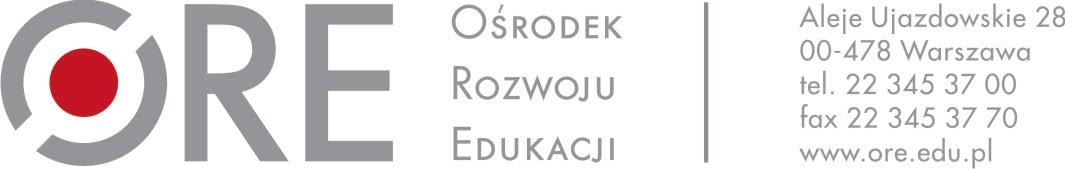 UMOWA Nr ………………………zawarta w dniu ……………….. 201… r. w Warszawie, pomiędzy:Skarbem Państwa – Ośrodkiem Rozwoju Edukacji z siedzibą w Warszawie (00-478), 
Al. Ujazdowskie 28, zwanym w treści umowy „Zamawiającym”, w imieniu, którego działa Pan ……………………………  –Wicedyrektor Ośrodka Rozwoju Edukacji w Warszawiea ……………………………………………., …………………………………………………………………………;NIP: .…………..; REGON: ……………………….; reprezentowaną przez Pana/Panią: …………………………….  zwanym dalej Wykonawcą, (aktualny wydruk z właściwego rejestru stanowi załącznik nr 1 do umowy), zwanymi dalej łącznie „Stronami”§1[Przedmiot umowy]Przedmiotem niniejszej umowy jest sprzedaż artykułów spożywczych wraz z dostawą zgodnie z § 2 ust 2 umowy. Szczegółowy opis przedmiotu umowy stanowi załącznik nr 2 do umowy. §2[Realizacja umowy]Przedmiot umowy będzie realizowany w okresie od dnia zawarcia umowy do 
31 grudnia 2018 roku, z zastrzeżeniem, że umowa wygasa z chwilą osiągnięcia kwoty: …………………………………. zł brutto (słownie: ………………………………….) przeznaczonej na realizację umowy.Zamówienia będą dokonywane sukcesywnie na podstawie zamówień częściowych, stosownie do potrzeb Zamawiającego, a dostawa odbywać się będzie transportem Wykonawcy i na jego koszt i ryzyko na adres: Centrum Szkoleniowe w Sulejówku przy 
ul. Paderewskiego 77, 05-070 Sulejówek. Wzór zamówienia częściowego stanowi załącznik nr 3 do umowy. Zamawiający zastrzega sobie prawo zmiany ilości poszczególnych towarów w zależności od swoich potrzeb przy zachowaniu cen jednostkowych określonych w załączniku nr 4 do umowy – Oferta Wykonawcy, z zastrzeżeniem, że kwota, o której mowa w § 3 ust. 1 nie może zostać przekroczona. Zmiany w tym zakresie nie stanowią zmiany warunków umowy i nie wymagają formy pisemnej.Asortyment i wielkość dostaw ustalane będą każdorazowo w zamówieniach częściowych.Zamawiający będzie informował o zamówieniach telefonicznie  ………………….., faksem ………………………lub pocztą elektroniczną ……………………. Wykonawca zobowiązany jest do sprzedaży zamówionego towarów w ilości określonej w zamówieniu: jeżeli zamówienie wpłynie do godziny 9.00 Wykonawca zobowiązany jest przygotować do odbioru zamówienie do godziny 7.00 w dniu następnym.  Zamówienia złożone po godz. 9.00 będą realizowane w ciągu kolejnych 24 godzin od złożenia zamówienia. Do obliczania terminów przygotowania do odbioru nie wlicza się niedziel oraz dni ustawowo wolnych od pracy.W przypadku, gdy dane zamówienie częściowe nie zostanie przygotowane do odbioru  w pełnym zakresie, co zostanie stwierdzone protokołem – kartą przyjęcia surowca, Zamawiający ma prawo nabyć brakujące produkty u osoby trzeciej, a ewentualną różnicą kosztów tej transakcji obciążyć Wykonawcę. Zamawiający może też domagać się na koszt Wykonawcy dostawy do magazynu Zamawiającego brakujących towarów w terminie 2 godzin. Wykonawca musi posiadać wdrożony system HACCP potwierdzony zaświadczeniem, który stanowi załącznik nr 5 do umowy.Wykonawca umożliwi Zamawiającemu sprawdzenie produktów w celu przeprowadzenia procedury odbioru towaru w miejscu odbioru dostawy.Wykonawca zobowiązuje się do sprzedaży artykułów z datą ważności przydatności do spożycia  wynoszącego co najmniej 2/3 terminu ważności do spożycia oferowanego przez producenta danego artykułu.Z odbioru dostarczonych produktów dla potrzeb oceny stanu wykonania Umowy zostanie sporządzony protokół – karta przyjęcia surowca, podpisany przez Zamawiającego, który będzie zawierał w szczególności wskazanie sprawdzonych produktów oraz informacje o  stwierdzonych wadach. Zamawiający uprawniony będzie do odmowy odbioru towarów, których jakość zakwestionuje. Postanowienia ust. 6 stosuje się odpowiednio.Protokół odbioru – karta przyjęcia surowca stanowi załącznik nr 6 do umowy.W przypadku, gdy już po odebraniu towaru okaże się, iż produkty będą miały wady, Wykonawca zobowiązany jest  dostarczyć do magazynu wskazanego przez Zamawiającego w terminie 24 godzin na swój koszt produkty wolne od wad. Postanowienia ust. 6 stosuje się odpowiednio.Wykonawca gwarantuje i ponosi odpowiedzialność za to, że wszystkie produkty posiadają aktualne dopuszczenia do stosowania zgodnie z przeznaczeniem według prawa polskiego.§3[Wynagrodzenie]Maksymalne wynagrodzenie za wykonanie niniejszej umowy nie może być wyższe niż  ……………..zł brutto (słownie: ……………………………………………………..).Rozliczenia między stronami z tytułu realizacji przedmiotu umowy dokonywane będą po zrealizowaniu każdej dostawy i przekazaniu Zamawiającemu podczas odbioru towaru prawidłowo wystawionej faktury VAT.Do obliczenia należności Wykonawcy stosowane będą ceny jednostkowe podane w ofercie.Termin płatności faktury wynosić będzie 21 dni roboczych od daty otrzymania prawidłowo wystawionej faktury przez Zamawiającego.Zamawiającemu przysługuje prawo do niewykorzystania kwoty maksymalnej, o której mowa w ust. 1. W takim wypadku Wykonawcy nie przysługują wobec Zamawiającego żadne roszczenia, w tym z tytułu utraconych korzyści.§4[Kary umowne]W razie odstąpienia od umowy z przyczyn leżących po stronie Wykonawcy, Wykonawca zapłaci Zamawiającemu karę umowną w wysokości 20 % wynagrodzenia brutto, o którym mowa w § 3 ust. 1 umowy.Dostarczenie produktów w ilości, terminie lub asortymencie niezgodnym z zamówieniem częściowym, a także niespełniających wymagań jakościowych, Zamawiający  traktował  będzie jako nienależyte wykonanie umowy. Na możliwość uznania, iż Wykonawca nienależycie wykonał umowę nie ma wpływu wykonanie przez Wykonawcę obowiązków, o których mowa w § 2 ust. 6 lub 12.Trzykrotne nienależyte wykonanie umowy, jak w ust. 2, upoważnia Zamawiającego do odstąpienia od umowy z winy Wykonawcy w trybie natychmiastowym.Za opóźnienie w wykonaniu każdego zamówienia częściowego Wykonawca zapłaci Zamawiającemu karę umowną w wysokości 2 % wartości brutto danego zamówienia za każdą rozpoczętą godzinę opóźnienia. Łączna wysokość kar z tego tytułu nie może przekroczyć 15 % maksymalnego wynagrodzenia Wykonawcy, o którym mowa w § 3 ust. 1. W przypadku gdy wysokość kar o których mowa w niniejszym ustępie przekroczy 15% maksymalnego wynagrodzenia Wykonawcy, o którym mowa w § 3 ust. 1, Zamawiający będzie uprawniony do odstąpienia od umowy z winy Wykonawcy ze skutkiem natychmiastowym z zachowaniem prawa do naliczenia kary o której mowa w ust. 1. W takim wypadku kara o której mowa w ust. 1 i kara z tytułu opóźnienia podlegają zsumowaniu.W razie zastępczego wykonania umowy (§ 2 ust. 6 i 12) kary, o których mowa w ust. 4 nalicza się do chwili zakupu przez Zamawiającego brakujących towarów nie dłużej jednak niż za okres 10 godzin.Zamawiający oświadczenie o odstąpieniu od umowy może złożyć w terminie 21 dni od powzięcia wiadomości o ziszczeniu się warunków uzasadniających odstąpienie.Wykonawca wyraża zgodę na potrącanie przez Zamawiającego kar umownych z przysługującego mu wynagrodzenia. W przypadku powstania szkody przewyższającej wysokość zastrzeżonych kar umownych Zamawiającemu przysługuje prawo dochodzenia odszkodowania na zasadach ogólnych.Kary umowne podlegają sumowaniu z zastrzeżeniem, że łączna wysokość kar umownych nie może przekroczyć całkowitej wartości umowy brutto. § 5Odstąpienie zmiana umowyW razie zaistnienia istotnej zmiany okoliczności powodującej, że wykonanie umowy nie leży w interesie publicznym, czego nie można było przewidzieć w chwili zawarcia umowy, Zamawiający może odstąpić od umowy w terminie 30 dni od powzięcia wiadomości o powyższych okolicznościach. W takim przypadku Wykonawcy przysługuje wyłącznie wynagrodzenie należne z tytułu wykonania części umowy.Zamawiający zastrzega sobie możliwość zmiany treści umowy w sprawie zamówień publicznych w stosunku do treści oferty, na podstawie której dokonano wyboru Wykonawcy w przypadku zaistnienia następujących okoliczności:w przypadku wystąpienia „siły wyższej”. „Siła wyższa” oznacza wydarzenie zewnętrzne, nieprzewidywalne i poza kontrolą stron niniejszej umowy, którego skutkom nie można zapobiec, występujące po podpisaniu umowy, a powodujące niemożliwość wywiązania się z umowy w jej obecnym brzmieniu;w przypadku zmiany stanu prawnego, który będzie wnosił nowe wymagania co do sposobu realizacji jakiegokolwiek elementu usługi;w przypadku gdy niezbędna jest zmiana sposobu wykonania przedmiotu Umowy, o ile zmiana taka jest konieczna w celu prawidłowego wykonania Umowy;w przypadku ustawowej zmiany stawki podatku od towarów i usług (Vat) przy czym podniesienie stawki VAT nie spowoduje zmian wartości netto, a ich obniżenie spowoduje odpowiednie obniżenie wartości brutto;w przypadku innych nieistotnych zmian, których nie można przewidzieć w chwili zawierania umowy pod warunkiem, że zmiany te nie będą niekorzystne dla Zamawiającego,§6[Postanowienia końcowe]Wszelkie zmiany postanowień niniejszej umowy mogą nastąpić jedynie za zgodą obu stron na piśmie, pod rygorem nieważności takiej zmiany.W sprawach nieuregulowanych niniejszą umową mają zastosowanie przepisy ustawy Kodeks Cywilny.Przez dni robocze należy rozumieć dni od poniedziałku do piątku, z wyłączeniem dni ustawowo wolnych od pracy.  Wszelkie spory między stronami, których nie da się rozstrzygnąć polubownie, wynikłe 
w związku z realizacją niniejszej umowy, będą rozstrzygane przez Sąd Powszechny właściwy dla siedziby Zamawiającego.Umowę sporządzono w czterech jednobrzmiących egzemplarzach, jeden dla Wykonawcy trzy dla Zamawiającego.ZAMAWIAJĄCY:           					WYKONAWCA:Załączniki: Załącznik nr 1 – Aktualny wydruk z właściwego rejestru;Załącznik nr 2 – Szczegółowy Opis Przedmiotu Umowy;Załącznik nr 3 – Wzór zamówienia częściowego;Załącznik nr 4 – Oferta Wykonawcy;Załącznik nr 5 – Zaświadczenie w zakresie wdrożenia system HACCP;Załącznik nr 6 – Protokół odbioru – karta przyjęcia surowca.